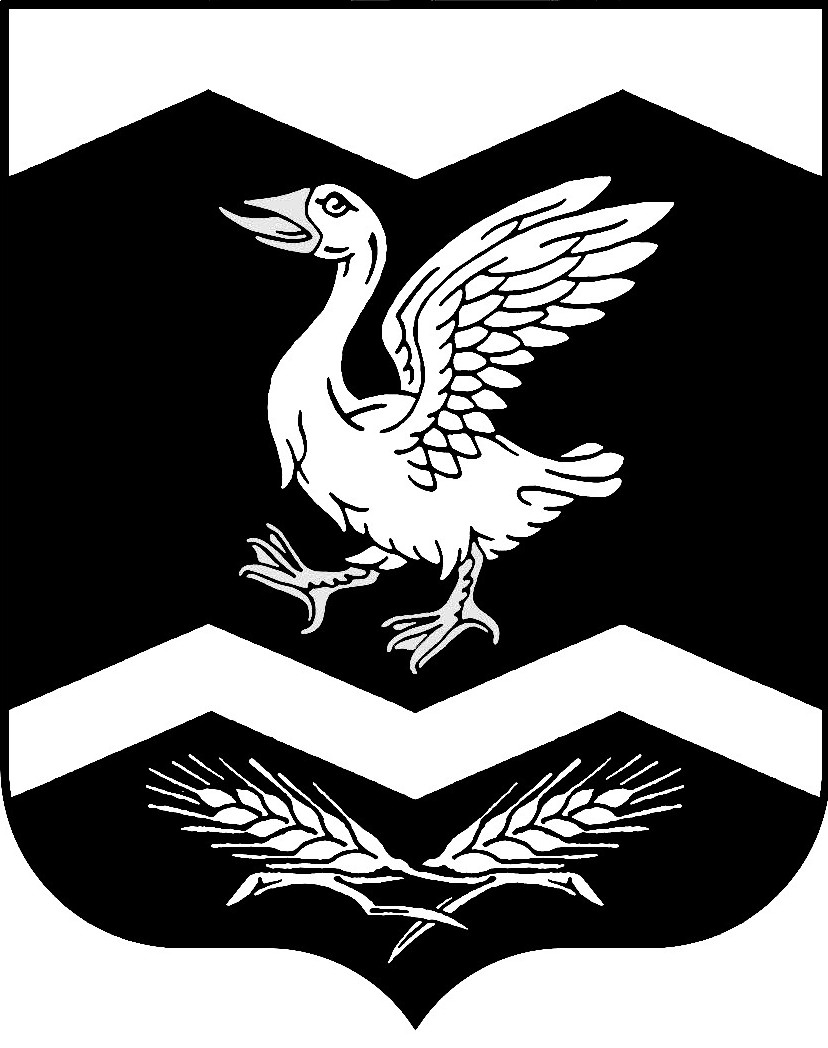 КУРГАНСКАЯ ОБЛАСТЬШАДРИНСКИЙ РАЙОНАДМИНИСТРАЦИЯ  КРАСНОМЫЛЬСКОГО СЕЛЬСОВЕТАПОСТАНОВЛЕНИЕОт 15.06.2015 № 33О внесении изменений в приложение к постановлениюАдминистрации  Красномыльского  сельсоветаот 12.12.2012 года № 45«Об утверждении административногорегламента предоставления муниципальнойуслуги «Принятие на учет граждан в качественуждающихся в жилых помещениях»В соответствии с Федеральным законом от 27.07.2010г. № 210-ФЗ «Об организации предоставления государственных и муниципальных услуг»и в связи с вступлением в силу Закона Курганской области от 27 февраля 2015 года № 3 «О внесении изменений в Закон Курганской области «Об административных правонарушениях на территории Курганской области»,ПОСТАНОВЛЯЮ: Внести в приложение к постановлению Администрации Красномыльского сельсовета от 12.12.2012 года № 45 «Об утверждении административного регламента предоставления муниципальной услуги «Принятие на учет граждан в качестве нуждающихся в жилых помещениях» следующие изменения:1) Раздел 5 дополнить пунктом 5.13 следующего содержания: «5.13. В случае установления в ходе или по результатам рассмотрения жалобы признаков состава административного правонарушения, предусмотренного статьей 25.17 закона Курганской области от 20 ноября 1995 года №25 «Об администартивных правонарушениях на территории Курганской области», должностное лицо, уполномоченное на рассмотрение жалоб в Администрации Красномыльского сельсовета, незамедлительно направляет соответствующие материалы должностному лицу, уполномоченному на составление протоколов об административных правонарушениях.». 2. Настоящее постановление обнародовать на доске информации в здании Администрации  Красномыльского сельсовета.3. Контроль за выполнением настоящего постановления оставляю за собой.Глава  Красномыльского сельсовета                                              Г.А.Стародумова